REFERAT FRA FAUMØTE – 21/9-15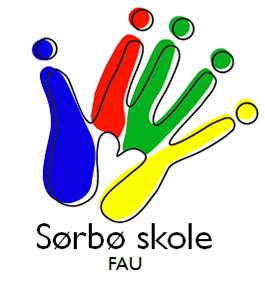 Tilstede: Helge Stangeland (1A), Simon Lune (1C), Trond Nygård (2A), Anders Apeland (3A), Christina S. Nesvåg (3B), Elisabeth Mong (4C), Reidun Edland (5A), Christel V. Roan (5B), Anne Borsheim (6B), Jane Skår (7A), Mette Andersen (7B), Klaus Tveita (avtroppende FAU-leder) og Hans Skjæveland (rektor)Fravær: Jon-Krister K. Torland (1B), Trine L. Vos (2B), Monica Domke (2C), Morten Braut (4A), Eivind K. Eikeland (4B) og representant fra 6A.Sak 1 – 15/16Innkalling godkjentSak 2 – 15/16Styret:Leder: Simon Lunde (1C)Nestleder: Trine P. Langøen Vos (2B)Kasserer: Trond Nygård (2A)Sekretær: Elisabeth Mong (4C)Øvrige representanter er blitt fordelt i ulike arrangementskomiteer. Pga at noen trinn ikke var tilstede på møte, vil det kunne bli endringer.Sak 3 – 15/16Gjennomgang av referat fra KFU v/Trine utsatt til neste møte.Sak 4 – 15/16Hans informerte om bakgrunnen for den nye forskriften. Skolen kan ikke lengre bestemme over hvem som kan sykle til skolen. Det er opp til de foresatte å vurdere om deres barn er klart til å sykle til skolen eller ei. FAU har besluttet å følge Trygg Trafikk sine anbefalinger. For mer info.: http://www.tryggtrafikk.no/tema/skole/skolevei/Sak 5 – 15/16Gjennomgang av årshjulet for skoleåret 2015-2016. Møtedatoene er satt opp på tirsdager, men det skal være på mandager.  Tidspunkt for møtestart er kl.19.30. Oppdatert liste:Sak 6 – 15/16Eventuelt:KFU-seminar 1/10-15 for 2 representanter fra hvert FAU i Sandnes kommune. Leder og nestleder fra Sørbø skole deltar. Elisabeth MongReferentJuleavslutning:Anne (6B)Helge (1A)Jon (1B)Christel (5B)Sommeravslutning:Mette (7B)Jane (7A)Reidun (5A)Morten (4A)17.mai:Anders (3A)Eivind (4B)Christina (3B)Monika (2C)(6A)12. oktober9. novemberDesember utgår11.januar8. februar7.mars11. april9. mai13.juni